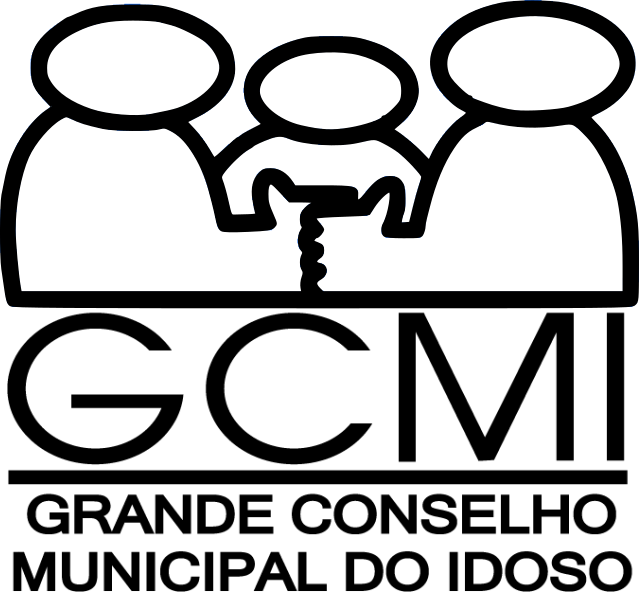 No primeiro dia do mês de dezembro do ano de dois mil e vinte realizou-se a 16ª reunião da Comissão Eleitoral, de forma ordinária, via aplicativo Google Meet, com início às 14h00, e teve como finalidade, planejar a realização da eleição do Grande Conselho Municipal do Idoso (GCMI) em 2020. Desta Comissão Eleitoral estiveram presentes a Sra. Maria Aparecida Ribeiro Costa, conselheira do Grande Conselho Municipal do Idoso e atual coordenadora da Comissão Eleitoral, além da presença das conselheiras municipais, a Sra. Thereza Monteiro Marchesini; a Sra. Maria Rosaria Paolone; a Sra. Gasparina Alves da Costa Parussi. Representando o poder público nesta Comissão, estiveram presentes a Sra. Claudia da Rosa Lima Romualdo, representante da Secretaria Municipal de Assistência e Desenvolvimento Social; o Sr. Luciano Santos Araújo, representante da Secretaria Municipal das Subprefeituras; a Sra. Dineia Mendes Araújo Cardoso, representante da Secretaria Municipal de Esportes e Lazer; a Sra. Sandra Regina Gomes, representante da Secretaria Municipal de Direitos Humanos e Cidadania; a Sra. Marinalva Cruz, representante da Secretaria Municipal da Pessoa com Deficiência e Mobilidade Reduzida. Contou-se também com a presença dos seguintes observadores, a Sra. Marly Augusta Feitosa da Silva, presidente do Grande Conselho Municipal do Idoso; o Sr. Luiz Orsatti Filho, Chefe de Gabinete da Secretaria Municipal de Direitos Humanos e Cidadania; a Sra. Cláudia Maria Beré, Promotora do Idoso do Ministério Público de São Paulo; a Sra. Maria Luiza da Silva, representante da Secretaria Municipal de Esportes e Lazer; o Sr. Fernando Lima Amaral Marques, representante da Secretaria Municipal das Subprefeituras; a Sra. Alessandra Gosling, representante da Secretaria Municipal de Direitos Humanos e Cidadania; a Sra. Paula Regina Pimentel Winiawer, representante da Secretaria Municipal de Direitos Humanos e Cidadania; o Sr. Renato Souza Cintra, representante da Secretaria Municipal de Direitos Humanos e Cidadania; o Sr. Bruno Tadeu Silva, representante da Secretaria Municipal de Direitos Humanos e Cidadania; a Sra. Rosângela Carvalho Cruz, representante da Secretaria Municipal de Direitos Humanos e Cidadania; o Sr. Roberto Plácido Leite, representante da Secretaria Municipal de Direitos Humanos e Cidadania; o Sr. Fausto Shiraiwa, representante da Secretaria Municipal de Direitos Humanos e Cidadania; o Sr. Daniel Alves Hernandes, representante da Secretaria Municipal de Direitos Humanos e Cidadania e o Sr. João MarcusPereira Rodrigues, representante da equipe administrativa do Grande Conselho Municipal do Idoso.A coordenadora desta Comissão Eleitoral, a Sra. Maria Aparecida Ribeiro Costa, inicia com saudações a todos os presentes e abre a reunião colocando sua 1ª pauta, que tratou sobre o recuo anunciado pelo atual Governador do Estado de São Paulo, V.Ex.ª João Agripino da Costa Doria Junior, no Plano São Paulo que é a estratégia do Governo do Estado de São Paulo para vencer a COVID-19, retrocedendo da fase 04 (verde) para a fase 03 (amarela), ação essa, que é mais restritiva nas medidas para evitar aglomerações e o aumento do contágio e a preocupação do diretor-geral da Organização Mundial da Saúde (OMS), Sr. Tedros Adhanom Ghebreyesus, em relação a pandemia no Brasil.Diante desse novo cenário posto, a coordenadora Sra. Maria Aparecida Ribeiro Costa pede a reflexão de todos os membros presentes sobre a postergação ou não da realização da eleição do Grande Conselho Municipal do Idoso (GCMI), marcada para o próximo sábado (05/12/2020). Antes de passar a fala, coordenadora Sra. Maria Aparecida Ribeiro Costa se mostra a favor da postergação na data da eleição. A Sra. Gasparina Alves da Costa Parussi pede a fala e se mostra também a favor da postergação. A Sra. Thereza Monteiro Marchesini pede o espaço e se coloca contra a postergação na data da eleição, argumentando que a Comissão Eleitoral assim como todos os candidatos sabiam que essa eleição seria diferenciada das anteriores e acrescenta que é necessário realizar para fechar o ciclo dessa atual gestão. Por fim, questionou aos presentes como ficaria a situação do GCMI em uma possível postergação da data. A Sra. Marinalva Cruz concorda com a fala anterior, se mostrando contra uma nova postergação na data da eleição. O próximo a pedir a fala é o Sr. Luiz Orsatti Filho, colocando que a Secretaria Municipal de Direitos Humanos e Cidadania (SMDHC) no que tange suas competências está pronta para realizar a eleição na data marcada, mas que a SMDHC está presente para cumprir o que decidido pela Comissão Eleitoral. Pede somente, para que todos avaliem os prós e contras envolvidos. A Sra. Sandra Regina Gomes se coloca na mesma posição que a do Sr. Luiz Orsatti Filho.Seguindo, a Sra. Dineia Mendes Araújo Cardoso coloca que gostaria que a eleição ocorresse na data marcada, pois os trâmites estão prontos, mas põe sua preocupação na ida das pessoas idosas para os locais de votação presencial e que as mesmas podem estar com medo por conta do recuo de fases no Plano São Paulo. Por fim, lamenta a não disponibilização de recursos humanos da Secretaria Municipal de Esportes e Lazer (SEME) para ajudar na realização da eleição e que são justamente os recursos humanos a maior dificuldade encontrada. Diante da fala anterior, o Sr. Luiz Orsatti Filho pede o espaço e agradece a SEME por toda ajuda e pela disponibilização dos espaços para se realizar o voto presencial. E em relação aos recursos humanos, posiciona que a SMDHC distribuirá seus servidores para acolher todos os locais. Por fim, agradece a Sra. Dineia Mendes Araújo Cardoso por sua grande contribuição.A próxima a se manifestar é a Sra. Claudia da Rosa Lima Romualdo. Ela se posiciona contra a postergação da eleição, pois para postergar seria necessário ter uma nova data definida e que por conta da instabilidade que a pandemia está apresentando, essa definição não seria possível. Após, a Sra. Maria Rosaria Paolone pede o espaço e se coloca a favor da postergação, não aceitando a realização da eleição no momento em que a cidade de São Paulo vive.Seguindo a pauta, o Sr. Luciano Santos Araújo pede que o Ministério Público se manifeste sobre a questão trazida e que após, daria seu posicionamento. O espaço é cedido a promotora Sra. Cláudia Maria Beré. A promotora agradece o espaço e inicia sua fala colocando que o questionamento trazido pela Sra. Thereza Monteiro Marchesini é muito relevante, pensar em um cenário sem eleição nesse momento, é pensar como ficaria o GCMI. Segue pondo que uma nova prorrogação deve ser feita por lei, através dos vereadores da Câmara Municipal de São Paulo para não ficar na irregularidade. Indica a Comissão Eleitoral que consulte a Vigilância Sanitária para ver as condições para realização ou não da eleição, pois assim, se terá fundamento cabível e aceitável e não ficar nos achismos, pois isso não cabe nesse momento. Por fim, expressa que se a eleição foi postergada, todas as informações já colhidas devem ser aproveitadas, além de reabrir os formulários de inscrição de candidatos e eleitores virtuais.Após, o Sr. Luiz Orsatti Filho pede a fala e coloca que talvez não se tenha uma resposta oficial da Vigilância Sanitária a tempo e que seria necessário que a Comissão Eleitoral definisse uma nova data ou então, realizar a eleição somente de forma virtual. A coordenadora Sra. Maria Aparecida Ribeiro Costa coloca que já foi discutido ter duas opções de voto e que por ela, manteria como foi acordado, ter votação presencial e virtual. O Sr. Luciano Santos Araújo volta a pedir a fala e se posiciona a favor da indicação do Sr. Luiz Orsatti Filho em ouvir a Vigilância Sanitária. Por fim, pergunta se o Sr. Luiz Orsatti Filho teria indicação de uma possível data à médio prazo para realizar a eleição. O Sr. Luiz Orsatti Filho o responde indicando o início do mês de janeiro.A Sra. Marly Augusta Feitosa da Silva é a próxima a pedir o espaço e comunica que o Grande Conselho Municipal do Idoso (GCMI) encaminhou ofício para o atual Secretário Municipal de Saúde, Sr. Edson Aparecido dos Santos, mas que até o momento não obteve resposta. E reforça que a Comissão Eleitoral deve definir se haverá eleição ou não na data marcada, mas pede que se pense também na continuidade do GCMI e como será essa continuidade.Seguindo, a coordenadora Sra. Maria Aparecida Ribeiro Costa pede que se saia dessa reunião com algum encaminhamento e pede que independente do encaminhamento, sociedade civil e poder público devem se  responsabilizar, pois não pode cair só em cima da sociedade civil. A Sra. Cláudia Maria Beré pede o espaço e diz que ao seu ver, fazer a eleição em janeiro é uma data muita próxima a já marcada (05/12/2020) e que muitos dos problemas que essa Comissão passou, são relacionados a pressa, sendo importante ter um período bom para as inscrições virtuais. E orienta que definindo uma data, não se pode ficar mudando se as fases do Plano São Paulo forem se alterando.Após discussão entre os presentes, a coordenadora Sra. Maria Aparecida Ribeiro Costa abre votação para postergação ou não na data da eleição, independentemente da posição da Vigilância Sanitária. A resposta de cada membro presente desta Comissão Eleitoral, indicando seu voto, é apresentada abaixo:Opção 1 - Manter a eleição no dia 05/12/2020Opção 2 - Postergar a data da eleiçãoDefine-se, portanto, não realizar a eleição no dia 05/12/2020. Postergando, assim, a data da eleição do Grande Conselho Municipal do Idoso (GCMI) em 2020.Após a definição da pauta, a coordenadora Sra. Maria Aparecida Ribeiro Costa pergunta aos presentes se a Secretaria Municipal de Direitos Humanos e Cidadania (SMDHC) ficará responsável por fazer contato com a Vigilância Sanitária. O Sr. Luiz Orsatti Filho solicita que a Comissão Eleitoral envie todas as informações necessárias (nº de candidatos, inscrições virtuais, locais, planejamento e a logística, entre outros) para o Gabinete da SMDHC e só após isso a Secretaria irá entrar em contato com a Vigilância Sanitária. A coordenadora Sra. Maria Aparecida Ribeiro Costa acena positivo a solicitação feita e pede a contribuição de algum dos membros da Comissão, para redigir o documento solicitado. A Sra. Maria Rosaria Paolone se dispõe a ajudar e entraráem contato com os estagiários do Grande Conselho Municipal do Idoso (GCMI) para redigir.Por fim, a Sra. Cláudia Maria Beré solicita à Comissão Eleitoral que após a formulação do documento, que ele seja encaminhado também ao Ministério Público (MP) para que o MP também endosse a demanda para um posicionamento da Vigilância Sanitária sobre a realização da eleição.Não havendo mais assuntos a tratar, encerrou-se a reunião e o Grande Conselho Municipal do Idoso (GCMI) elaborou a presente ata. São Paulo, 01 de dezembro de 2020.NOME	RESPOSTANOME	RESPOSTAMaria Rosaria PaoloneOpção 2Maria Aparecida Ribeiro CostaOpção 2Gasparina Alves da Costa ParussiOpção 2Thereza Monteiro MarchesiniOpção 1Claudia da Rosa Lima RomualdoOpção 1Luciano Santos AraújoOpção 2Dineia Mendes Araújo CardosoOpção 2Marinalva CruzOpção 1Sandra Regina GomesOpção 2